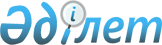 О составе Консультативного комитета по торговлеРаспоряжение Коллегии Евразийской экономической комиссии от 22 декабря 2015 года № 160.
      Примечание РЦПИ!
      Решение вступило в силу 22.01.2016 - сайт Евразийского экономического союза.
      В соответствии с пунктом 3 Положения о Консультативном комитете по торговле, утвержденного Решением Коллегии Евразийской экономической комиссии от 7 марта 2012 г. № 6:
      1. Утвердить прилагаемый состав Консультативного комитета по торговле.
      2. Настоящее распоряжение вступает в силу с даты вступления в силу Решения Коллегии Евразийской экономической комиссии "О признании утратившими силу некоторых решений Коллегии Евразийской экономической комиссии" от 22 декабря 2015 г. № 169. СОСТАВ
Консультативного комитета по торговле
      Сноска. Состав с изменениями, внесенными распоряжениями Коллегии Евразийской экономической комиссии от 24.01.2017 № 6; от 21.05.2020 № 65 (вступает в силу с даты его опубликования на официальном сайте Евразийского экономического союза); от 28.12.2021 № 229 (вступает в силу с даты его опубликования на официальном сайте Евразийского экономического союза); с изменениями, внесенными распоряжением Коллегии Евразийской экономической комиссии от 25.10.2022 № 185 (вступает в силу с даты его опубликования на официальном сайте Евразийского экономического союза); от 28.03.2023 № 34 (вступает в силу с даты его опубликования на официальном сайте Евразийского экономического союза).  Подкомитет по таможенно-тарифному, нетарифному регулированию и защитным мерам Подкомитет по торговой политике
					© 2012. РГП на ПХВ «Институт законодательства и правовой информации Республики Казахстан» Министерства юстиции Республики Казахстан
				
Председатель Коллегии
Евразийской экономической комиссии
В. ХристенкоУТВЕРЖДЕН
распоряжением Коллегии
Евразийской экономической комиссии
от 22 декабря 2015 г. № 160
от Республики Армения
от Республики Армения
от Республики Армения
от Республики Армения
от Республики Армения
Еганян
Армен Жораевич
– начальник Департамента развития промышленности Министерства экономики Республики Армения
– начальник Департамента развития промышленности Министерства экономики Республики Армения
– начальник Департамента развития промышленности Министерства экономики Республики Армения
– начальник Департамента развития промышленности Министерства экономики Республики Армения
Симонян Варос Арутюнович
– 
заместитель Министра экономики Республики Армения
заместитель Министра экономики Республики Армения
заместитель Министра экономики Республики Армения
АрзуманянАрмен Артакович
–
заместитель Министра экономики Республики Армения
заместитель Министра экономики Республики Армения
заместитель Министра экономики Республики Армения
КазарянГеорг Володяевич
–
начальник Департамента агропереработки Министерства экономики Республики Армения
начальник Департамента агропереработки Министерства экономики Республики Армения
начальник Департамента агропереработки Министерства экономики Республики Армения
КарапетянАртем Эдуардович
–
начальник Управления таможенного контроля Комитета государственных доходов Республики Армения
начальник Управления таможенного контроля Комитета государственных доходов Республики Армения
начальник Управления таможенного контроля Комитета государственных доходов Республики Армения
КочарянГагик Карленович
–
советник Министерства экономики Республики Армения
советник Министерства экономики Республики Армения
советник Министерства экономики Республики Армения
МайсурянАртур Мартинович
–
начальник Департамента экономического сотрудничества с Европейским союзом Министерства экономики Республики Армения
начальник Департамента экономического сотрудничества с Европейским союзом Министерства экономики Республики Армения
начальник Департамента экономического сотрудничества с Европейским союзом Министерства экономики Республики Армения
МовсисянЭмма Александровна
–
начальник Департамента торговли и интеграции Министерства экономики Республики Армения
начальник Департамента торговли и интеграции Министерства экономики Республики Армения
начальник Департамента торговли и интеграции Министерства экономики Республики Армения
От Республики Беларусь
НазарукИгорь Васильевич
–
заместитель Министра иностранных дел Республики Беларусь
заместитель Министра иностранных дел Республики Беларусь
заместитель Министра иностранных дел Республики Беларусь
ТерехинаЕлена Альбертовна
–
начальник отдела развития интеграции Главного управления экономической интеграции Министерства экономики Республики Беларусь
начальник отдела развития интеграции Главного управления экономической интеграции Министерства экономики Республики Беларусь
начальник отдела развития интеграции Главного управления экономической интеграции Министерства экономики Республики Беларусь
ЦыбулькоИгорь Николаевич
–
начальник отдела маркетинга, тарифного и нетарифного регулирования Главного управления внешнеэкономических связей Министерства промышленности Республики Беларусь
начальник отдела маркетинга, тарифного и нетарифного регулирования Главного управления внешнеэкономических связей Министерства промышленности Республики Беларусь
начальник отдела маркетинга, тарифного и нетарифного регулирования Главного управления внешнеэкономических связей Министерства промышленности Республики Беларусь
от Республики Беларусь
от Республики Беларусь
от Республики Беларусь
от Республики Беларусь
от Республики Беларусь
Белов Олег Александрович
–
–
начальник отдела торговых переговоров и защитных мер управления внешнеторговой политики Департамента внешнеэкономической деятельности Министерства иностранных дел Республики Беларусь
начальник отдела торговых переговоров и защитных мер управления внешнеторговой политики Департамента внешнеэкономической деятельности Министерства иностранных дел Республики Беларусь
Горелик Юрий Владимирович
–
–
директор Департамента внешнеэкономической деятельности Министерства иностранных дел Республики Беларусь
директор Департамента внешнеэкономической деятельности Министерства иностранных дел Республики Беларусь
Мелешкин Денис Владимирович
–
–
заместитель председателя Белорусской торгово-промышленной палаты
заместитель председателя Белорусской торгово-промышленной палаты
Прокопчук Андрей Викторович
–
–
заместитель директора Департамента внешнеэкономической деятельности – начальник управления внешнеторговой политики Министерства иностранных дел Республики Беларусь
заместитель директора Департамента внешнеэкономической деятельности – начальник управления внешнеторговой политики Министерства иностранных дел Республики Беларусь
Аникович Елена Борисовна
–
–
заместитель начальника управления внешнеэкономических связей концерна "Беллегпром"
заместитель начальника управления внешнеэкономических связей концерна "Беллегпром"
Белов Олег Александрович
–
–
начальник отдела торговых переговоров и защитных мер управления внешнеторговой политики Департамента внешнеэкономической деятельности Министерства иностранных дел Республики Беларусь
начальник отдела торговых переговоров и защитных мер управления внешнеторговой политики Департамента внешнеэкономической деятельности Министерства иностранных дел Республики Беларусь
Бичун Анастасия Николаевна
–
–
начальник отдела развития интеграции Главного управления экономической интеграции Министерства экономики Республики Беларусь
начальник отдела развития интеграции Главного управления экономической интеграции Министерства экономики Республики Беларусь
Горелик Юрий Владимирович 
–
–
директор Департамента внешнеэкономической деятельности Министерства иностранных дел Республики Беларусь
директор Департамента внешнеэкономической деятельности Министерства иностранных дел Республики Беларусь
Мелешкин Денис Владимирович
–
–
заместитель председателя Белорусской торгово-промышленной палаты
заместитель председателя Белорусской торгово-промышленной палаты
Мелешко Ксения Георгиевна
–
–
заместитель начальника Главного управления внешнеэкономической деятельности – начальник управления внешнеторговой политики Министерства сельского хозяйства и продовольствия Республики Беларусь
заместитель начальника Главного управления внешнеэкономической деятельности – начальник управления внешнеторговой политики Министерства сельского хозяйства и продовольствия Республики Беларусь
Прокопчук Андрей Викторович
–
–
заместитель директора Департамента внешнеэкономической деятельности – начальник управления внешнеторговой политики Министерства иностранных дел Республики Беларусь
заместитель директора Департамента внешнеэкономической деятельности – начальник управления внешнеторговой политики Министерства иностранных дел Республики Беларусь
ВалиевАлександр Анатольевич
–
–
первый заместитель Председателя Государственного таможенного комитета Республики Беларусь
первый заместитель Председателя Государственного таможенного комитета Республики Беларусь
от Республики Казахстан
от Республики Казахстан
от Республики Казахстан
от Республики Казахстан
от Республики Казахстан
Кушукова
Жанель Сабыровна
– вице-министр торговли и интеграции Республики Казахстан
– вице-министр торговли и интеграции Республики Казахстан
– вице-министр торговли и интеграции Республики Казахстан
– вице-министр торговли и интеграции Республики Казахстан
Мадалиев
Бакытжан Нурханович
– главный эксперт управления таможенно-тарифного регулирования Департамента внешнеторговой деятельности Министерства торговли и интеграции Республики Казахстан
– главный эксперт управления таможенно-тарифного регулирования Департамента внешнеторговой деятельности Министерства торговли и интеграции Республики Казахстан
– главный эксперт управления таможенно-тарифного регулирования Департамента внешнеторговой деятельности Министерства торговли и интеграции Республики Казахстан
– главный эксперт управления таможенно-тарифного регулирования Департамента внешнеторговой деятельности Министерства торговли и интеграции Республики Казахстан
Марс
Алмабек Марсович
– председатель Комитета государственной инспекции в агропромышленном комплексе Министерства сельского хозяйства Республики Казахстан
– председатель Комитета государственной инспекции в агропромышленном комплексе Министерства сельского хозяйства Республики Казахстан
– председатель Комитета государственной инспекции в агропромышленном комплексе Министерства сельского хозяйства Республики Казахстан
– председатель Комитета государственной инспекции в агропромышленном комплексе Министерства сельского хозяйства Республики Казахстан
Сарсекеев
Ерлан Медеуович
– руководитель управления экономических интеграционных процессов Департамента международного сотрудничества и экономических интеграционных процессов Министерства энергетики Республики Казахстан
– руководитель управления экономических интеграционных процессов Департамента международного сотрудничества и экономических интеграционных процессов Министерства энергетики Республики Казахстан
– руководитель управления экономических интеграционных процессов Департамента международного сотрудничества и экономических интеграционных процессов Министерства энергетики Республики Казахстан
– руководитель управления экономических интеграционных процессов Департамента международного сотрудничества и экономических интеграционных процессов Министерства энергетики Республики Казахстан
Шаимов
Мурат Амантаевич
– заместитель председателя Комитета ветеринарного контроля и надзора Министерства сельского хозяйства Республики Казахстан
– заместитель председателя Комитета ветеринарного контроля и надзора Министерства сельского хозяйства Республики Казахстан
– заместитель председателя Комитета ветеринарного контроля и надзора Министерства сельского хозяйства Республики Казахстан
– заместитель председателя Комитета ветеринарного контроля и надзора Министерства сельского хозяйства Республики Казахстан
Ашитов Серик Батыржанович
– 
– 
руководитель управления таможенно-тарифного регулирования Департамента внешнеторговой деятельности Министерства торговли и интеграции Республики Казахстан
руководитель управления таможенно-тарифного регулирования Департамента внешнеторговой деятельности Министерства торговли и интеграции Республики Казахстан
Кажимова Мадина Маратовна
– 
– 
руководитель управления нетарифного регулирования Департамента внешнеторговой деятельности Министерства торговли и интеграции Республики Казахстан
руководитель управления нетарифного регулирования Департамента внешнеторговой деятельности Министерства торговли и интеграции Республики Казахстан
Смагул Гульнур Толеугазыкызы
– 
– 
заместитель директора Департамента внешнеторговой деятельности Министерства торговли и интеграции Республики Казахстан
заместитель директора Департамента внешнеторговой деятельности Министерства торговли и интеграции Республики Казахстан
Абенов Арман Даулетович 
– 
– 
генеральный директор Центра развития торговой политики "QazTrade" при Министерстве торговли и интеграции Республики Казахстан
генеральный директор Центра развития торговой политики "QazTrade" при Министерстве торговли и интеграции Республики Казахстан
Айтбаева Нургуль Талгатовна
– 
– 
руководитель проектов Всемирной торговой организации и торгово-экономического сотрудничества Центра развития торговой политики "QazTrade" при Министерстве торговли и интеграции Республики Казахстан
руководитель проектов Всемирной торговой организации и торгово-экономического сотрудничества Центра развития торговой политики "QazTrade" при Министерстве торговли и интеграции Республики Казахстан
Алибеков Олжас Адилович
– 
– 
заместитель председателя Комитета индустриального развития и промышленной безопасности Министерства индустрии и инфраструктурного развития Республики Казахстан
заместитель председателя Комитета индустриального развития и промышленной безопасности Министерства индустрии и инфраструктурного развития Республики Казахстан
Жаканова Даяна Муханбетхановна
– 
– 
главный эксперт управления торговых переговоров Департамента внешнеторговой деятельности Министерства торговли и интеграции Республики Казахстан
главный эксперт управления торговых переговоров Департамента внешнеторговой деятельности Министерства торговли и интеграции Республики Казахстан
Смагул Гульнур Толеугазыкызы
– 
– 
заместитель директора Департамента внешнеторговой деятельности Министерства торговли и интеграции Республики Казахстан
заместитель директора Департамента внешнеторговой деятельности Министерства торговли и интеграции Республики Казахстан
Хамзина Альмира Канатовна
– 
– 
заместитель директора Департамента внешнеторговой деятельности Министерства торговли и интеграции Республики Казахстан
заместитель директора Департамента внешнеторговой деятельности Министерства торговли и интеграции Республики Казахстан
Алибеков Олжас Адилович
–
–
заместитель председателя Комитета индустриального развития Министерства индустрии и инфраструктурного развития Республики Казахстан
заместитель председателя Комитета индустриального развития Министерства индустрии и инфраструктурного развития Республики Казахстан
АлимбетоваАлия Назымбековна
–
–
директор Департамента внешнеторговой деятельности Министерства торговли и интеграции Республики Казахстан
директор Департамента внешнеторговой деятельности Министерства торговли и интеграции Республики Казахстан
Аскарулы Азамат
–
–
генеральный директор акционерного общества "Центр развития торговой политики "QazTrade" при Министерстве торговли и интеграции Республики Казахстан
генеральный директор акционерного общества "Центр развития торговой политики "QazTrade" при Министерстве торговли и интеграции Республики Казахстан
БейсенбайДархан Бауржанович
–
–
заместитель директора Департамента внешнеторговой деятельности Министерства торговли и интеграции Республики Казахстан
заместитель директора Департамента внешнеторговой деятельности Министерства торговли и интеграции Республики Казахстан
Данишев Альнур Берикович
–
–
управляющий директор – директор департамента экономической интеграции Национальной палаты предпринимателей Республики Казахстан "Атамекен"
управляющий директор – директор департамента экономической интеграции Национальной палаты предпринимателей Республики Казахстан "Атамекен"
Ербатыров Кайрат Каирович
–
–
главный эксперт управления развития торговли Департамента экономической интеграции Министерства торговли и интеграции Республики Казахстан
главный эксперт управления развития торговли Департамента экономической интеграции Министерства торговли и интеграции Республики Казахстан
Закир Темирлан Жаксыбаевич
–
–
руководитель управления интеграционных процессов в отраслях промышленности Департамента промышленной политики Министерства индустрии и инфраструктурного развития Республики Казахстан
руководитель управления интеграционных процессов в отраслях промышленности Департамента промышленной политики Министерства индустрии и инфраструктурного развития Республики Казахстан
Ибрагимов Болат Султанович
–
–
руководитель управления таможенной методологии Департамента методологии Комитета государственных доходов Министерства финансов Республики Казахстан
руководитель управления таможенной методологии Департамента методологии Комитета государственных доходов Министерства финансов Республики Казахстан
МалгаждаровДуман Бекмуратович
–
–
руководитель управления таможенно- тарифного регулирования Департамента внешнеторговой деятельности Министерства торговли и интеграции Республики Казахстан
руководитель управления таможенно- тарифного регулирования Департамента внешнеторговой деятельности Министерства торговли и интеграции Республики Казахстан
Махамбетжан Айдана Калыбайкызы
–
–
руководитель управления развития торговли Департамента экономической интеграции Министерства торговли и интеграции Республики Казахстан
руководитель управления развития торговли Департамента экономической интеграции Министерства торговли и интеграции Республики Казахстан
СыздыковаЭльмира Жаксылыковна
–
–
руководитель управления защитных мер Департамента внешнеторговой деятельности Министерства торговли и интеграции Республики Казахстан
руководитель управления защитных мер Департамента внешнеторговой деятельности Министерства торговли и интеграции Республики Казахстан
Уразбеков Махсат Сабиржанович
–
–
главный эксперт управления таможенной политики Департамента налоговой и таможенной политики Министерства национальной экономики Республики Казахстан
главный эксперт управления таможенной политики Департамента налоговой и таможенной политики Министерства национальной экономики Республики Казахстан
Ашитов Серик Батыржанович 
–
–
заместитель директора Департаментавнешнеторговой деятельностиМинистерства торговли и интеграцииРеспублики Казахстан 
заместитель директора Департаментавнешнеторговой деятельностиМинистерства торговли и интеграцииРеспублики Казахстан 
МадалиевБакытжан Нурханович
–
–
главный эксперт управления защитныхмер Департамента внешнеторговойдеятельности Министерства торговлии интеграции Республики Казахстан
главный эксперт управления защитныхмер Департамента внешнеторговойдеятельности Министерства торговлии интеграции Республики Казахстан
АбдуразаковМухтарбек Абдуразакович
–
–
заместитель директора департамента экономической интеграции Национальной палаты предпринимателей Республики Казахстан "Атамекен"
заместитель директора департамента экономической интеграции Национальной палаты предпринимателей Республики Казахстан "Атамекен"
Хамзина Альмира Канатовна
–
–
заместитель директора Департамента внешнеторговой деятельности Министерства торговли и интеграции Республики Казахстан
заместитель директора Департамента внешнеторговой деятельности Министерства торговли и интеграции Республики Казахстан
От Кыргызской Республики
От Кыргызской Республики
От Кыргызской Республики
От Кыргызской Республики
От Кыргызской Республики
Алишеров Эльдар Туралиевич
– 
– 
– 
заместитель Министра экономики Кыргызской Республики
Акынбеков Алмаз Эмилбекович
– 
– 
– 
главный инспектор отдела тарифного регулирования Управления таможенных платежей Государственной таможенной службы при Правительстве Кыргызской Республики
Алишеров Эльдар Туралиевич
– 
– 
– 
заместитель Министра экономики Кыргызской Республики
Борончиев Шамиль Исмаилович
– 
– 
– 
начальник Управления машиностроения, металлургии и строительных материалов Государственного комитета промышленности, энергетики и недропользования при Правительстве Кыргызской Республики
Джумабаев Дайр Эсенгулович
– 
– 
– 
заместитель руководителя департамента Торгово-промышленной палаты Кыргызской Республики
Джусумалиев Нурлан Садырбекович 
– 
– 
– 
заведующий отделом торговой политики и развития экспорта Управления торговой политики Министерства экономики Кыргызской Республики
КаарбаеваНазгуль Токтогуловна
–
–
–
заведующая сектором по работе с ЕАЭС и вопросам ВТО Министерства сельского хозяйства Кыргызской Республики;
Садамкулова Фатима Исагуловна
– 
– 
– 
заведующая отделом легкой промышленности и прочих отраслей Государственного комитета промышленности энергетики и недропользования при Правительстве Кыргызской Республики
АкынбековАлмаз Эмильбекович
–
–
–
начальник отдела тарифного регулирования – заместитель начальника Управления таможенных платежей Государственной таможенной службы при Министерстве финансов Кыргызской Республики
КаарбаеваНазгуль Токтогуловна
–
–
–
заведующая сектором по работе с ЕАЭС и вопросам ВТО Министерства сельского хозяйства Кыргызской Республики;
АлишеровЭльдар Туралиевич
–
–
–
заместитель Министра экономикии коммерции Кыргызской Республики;
БазиевАрсланбек Таланбекович
–
–
–
заведующий отделом тарифного, нетарифного регулирования Управления торговой политики Министерства экономики и коммерции Кыргызской Республики
ИсаеваВероника Владимировна
–
–
–
заместитель Министра экономики и коммерции Кыргызской Республики
Чекирбаев Уран Кадырович
–
–
–
начальник Управления развития агропромышленного кластера Министерства сельского хозяйства Кыргызской Республики
от Российской Федерации
от Российской Федерации
от Российской Федерации
от Российской Федерации
от Российской Федерации
Давыдова
Леся Евгеньевна
– начальник Управления международного экономического сотрудничества Федеральной антимонопольной службы
– начальник Управления международного экономического сотрудничества Федеральной антимонопольной службы
– начальник Управления международного экономического сотрудничества Федеральной антимонопольной службы
– начальник Управления международного экономического сотрудничества Федеральной антимонопольной службы
Евтухов
Виктор Леонидович
– статс-секретарь – заместитель Министра промышленности и торговли Российской Федерации
– статс-секретарь – заместитель Министра промышленности и торговли Российской Федерации
– статс-секретарь – заместитель Министра промышленности и торговли Российской Федерации
– статс-секретарь – заместитель Министра промышленности и торговли Российской Федерации
Золкин
Никита Андреевич
– директор Департамента таможенной политики и регулирования алкогольного рынка Министерства финансов Российской Федерации
– директор Департамента таможенной политики и регулирования алкогольного рынка Министерства финансов Российской Федерации
– директор Департамента таможенной политики и регулирования алкогольного рынка Министерства финансов Российской Федерации
– директор Департамента таможенной политики и регулирования алкогольного рынка Министерства финансов Российской Федерации
Исаев
Павел Анатольевич
– советник генерального директора открытого акционерного общества "Северсталь", ответственный секретарь комитета по интеграции, торгово-таможенной политике и ВТО Российского союза промышленников и предпринимателей
– советник генерального директора открытого акционерного общества "Северсталь", ответственный секретарь комитета по интеграции, торгово-таможенной политике и ВТО Российского союза промышленников и предпринимателей
– советник генерального директора открытого акционерного общества "Северсталь", ответственный секретарь комитета по интеграции, торгово-таможенной политике и ВТО Российского союза промышленников и предпринимателей
– советник генерального директора открытого акционерного общества "Северсталь", ответственный секретарь комитета по интеграции, торгово-таможенной политике и ВТО Российского союза промышленников и предпринимателей
Косоуров
Андрей Александрович
– заместитель начальника Управления международного экономического сотрудничества Федеральной антимонопольной службы
– заместитель начальника Управления международного экономического сотрудничества Федеральной антимонопольной службы
– заместитель начальника Управления международного экономического сотрудничества Федеральной антимонопольной службы
– заместитель начальника Управления международного экономического сотрудничества Федеральной антимонопольной службы
Лозбенко
Леонид Аркадьевич
– председатель Общественного совета при ФТС России
– председатель Общественного совета при ФТС России
– председатель Общественного совета при ФТС России
– председатель Общественного совета при ФТС России
Майорова
Екатерина Евгеньевна
– директор Департамента торговых переговоров Министерства экономического развития Российской Федерации
– директор Департамента торговых переговоров Министерства экономического развития Российской Федерации
– директор Департамента торговых переговоров Министерства экономического развития Российской Федерации
– директор Департамента торговых переговоров Министерства экономического развития Российской Федерации
Петров
Георгий Георгиевич
– советник президента Торгово-промышленной палаты Российской Федерации
– советник президента Торгово-промышленной палаты Российской Федерации
– советник президента Торгово-промышленной палаты Российской Федерации
– советник президента Торгово-промышленной палаты Российской Федерации
Цыганов
Андрей Геннадьевич
– заместитель руководителя Федеральной антимонопольной службы
– заместитель руководителя Федеральной антимонопольной службы
– заместитель руководителя Федеральной антимонопольной службы
– заместитель руководителя Федеральной антимонопольной службы
Груздев Алексей Владимирович
– 
– 
– 
заместитель Министра промышленности и торговли Российской Федерации
Ильичев Владимир Евгеньевич
– 
– 
– 
заместитель Министра экономического развития Российской Федерации
Карпова Александра Владимировна
– 
– 
– 
начальник отдела торговли товарами Департамента торговых переговоров Министерства экономического развития Российской Федерации
Ким Константин Эдуардович
– 
– 
– 
заместитель директора Департамента регулирования внешней торговли и поддержки экспорта Министерства промышленности и торговли Российской Федерации
Молоканов Сергей Евгеньевич
– 
– 
– 
член Общероссийской общественной организации "Деловая Россия"
Цемахович Андрей Анатольевич
– 
– 
– 
директор Департамента регулирования внешней торговли и поддержки экспорта Министерства промышленности и торговли Российской Федерации
Щур-Труханович Лилия Васильевна
– 
– 
– 
директор Департамента развития и регулирования внешнеэкономической деятельности Министерства экономического развития Российской Федерации;
Егоров Евгений Евгеньевич 
– 
– 
– 
заместитель начальника Управления торговых ограничений, валютного и экспортного контроля Федеральной таможенной службы
Золкин Никита Андреевич 
– 
– 
– 
директор Департамента таможенной политики и регулирования алкогольного рынка Министерства финансов Российской Федерации
Ильичев Владимир Евгеньевич
– 
– 
– 
заместитель Министра экономического развития Российской Федерации
Карпова Александра Владимировна
– 
– 
– 
начальник отдела торговли товарами Департамента торговых переговоров Министерства экономического развития Российской Федерации
Ким Константин Эдуардович
– 
– 
– 
заместитель директора Департамента регулирования внешней торговли и поддержки экспорта Министерства промышленности и торговли Российской Федерации
Климаков Константин Владимирович 
– 
– 
– 
начальник отдела методологии применения товарных номенклатур и страны происхождения товаров Управления товарной номенклатуры Федеральной таможенной службы
Меркушова Татьяна Анатольевна 
– 
– 
– 
начальник отдела анализа евразийской интеграции Аналитического управления Федеральной таможенной службы
Сысоева Анна Алексеевна 
– 
– 
– 
помощник Заместителя Председателя Правительства Российской Федерации Оверчука А.Л.
Трошина Елена Николаевна 
– 
– 
– 
заместитель директора Департамента регулирования рынков АПК – начальник отдела Министерства сельского хозяйства Российской Федерации
Цемахович Андрей Анатольевич
– 
– 
– 
директор Департамента регулирования внешней торговли и поддержки экспорта Министерства промышленности и торговли Российской Федерации
Цуканова Татьяна Владимировна 
– 
– 
– 
заместитель директора Департамента торговых переговоров Министерства экономического развития Российской Федерации
Щур-Труханович Лилия Васильевна
– 
– 
– 
директор Департамента развития и регулирования внешнеэкономической деятельности Министерства экономического развития Российской Федерации;
БышовецВалерий Анатольевич
–
–
–
начальник Управления товарной номенклатуры Федеральной таможенной службы
НахабинАндрей Игоревич
–
–
–
заместитель директора Департамента развития и регулирования внешнеэкономической деятельности Министерства экономического развития Российской Федерации
НестеровВладимир Сергеевич
–
–
–
заместитель начальника Управления международного экономического сотрудничества Федеральной антимонопольной службы
Чмора Максим Владимирович
–
–
–
начальник Главного управления федеральных таможенных доходов и тарифного регулирования Федеральной таможенной службы;
БаландинаАнна Александровна
–
–
–
начальник отдела внешнеэкономической деятельности и ВТО Департамента международного сотрудничества и развития экспорта продукции АПК Министерства сельского хозяйства Российской Федерации
ВолковАлексей Михайлович
–
–
–
заместитель директора Департамента таможенной политики и регулирования алкогольного рынка Министерства финансов Российской Федерации
МальковаВиктория Валерьевна
–
–
–
заместитель директора Первого департамента стран СНГ Министерства иностранных дел Российской Федерации
МарковичМаксим Валерьевич
–
–
–
директор Департамента международного сотрудничества и развития экспорта продукции АПК Министерства сельского хозяйства Российской Федерации
Ромазина Александра Андреевна
–
–
–
начальник отдела мер защиты рынка Департамента международной кооперации и лицензирования в сфере внешней торговли Министерства промышленности и торговли Российской Федерации
СмбатянВладимир Эдуардович
–
–
–
начальник отдела таможенно-тарифного, нетарифного регулирования, доступа на рынок Департамента международной кооперации и лицензирования в сфере внешней торговли Министерства промышленности и торговли Российской Федерации
СокольниковСергей Михайлович
–
–
–
заместитель директора Департамента развития и регулирования внешнеэкономической деятельности Министерства экономического развития Российской Федерации
ЧекушовРоман Андреевич
–
–
–
директор Департамента международной кооперации и лицензирования в сфере внешней торговли Министерства промышленности и торговли Российской Федерации;
От Республики Армения

ЕганянАрмен Жораевич
–
–
–
начальник Департамента промышленной политики Министерстваэкономики Республики Армения
Майсурян Артур Мартинович
–
–
–
начальник Департамента экономического сотрудничества с Европейским союзом Министерства экономики Республики Армения
МовсисянЭмма Александровна
–
–
–
начальник Департаментаторговли и интеграции Министерства экономики Республики Армения
ТерянНарек Артемович
–
–
заместитель Министра экономики Республики Армения
заместитель Министра экономики Республики Армения
От Республики Беларусь

АниковичЕлена Борисовна
–
начальник управлениявнешнеэкономических связей концерна"Беллегпром"
начальник управлениявнешнеэкономических связей концерна"Беллегпром"
начальник управлениявнешнеэкономических связей концерна"Беллегпром"
ВабищевичВиталий Владимирович
–
начальник департамента правового обеспечения и цифровых технологий Белорусской торгово-промышленной палаты 
начальник департамента правового обеспечения и цифровых технологий Белорусской торгово-промышленной палаты 
начальник департамента правового обеспечения и цифровых технологий Белорусской торгово-промышленной палаты 
ВасилевскийСтанислав Ришардович
–
заместитель начальника управления торговых переговоров и защитных мер Департамента внешнеэкономической деятельности Министерства иностранных дел Республики Беларусь
заместитель начальника управления торговых переговоров и защитных мер Департамента внешнеэкономической деятельности Министерства иностранных дел Республики Беларусь
заместитель начальника управления торговых переговоров и защитных мер Департамента внешнеэкономической деятельности Министерства иностранных дел Республики Беларусь
ГореликЮрий Владимирович
–
директор Департамента внешнеэкономической деятельностиМинистерства иностранных делРеспублики Беларусь
директор Департамента внешнеэкономической деятельностиМинистерства иностранных делРеспублики Беларусь
директор Департамента внешнеэкономической деятельностиМинистерства иностранных делРеспублики Беларусь
Мелешко Ксения Георгиевна
–
начальник Главного управлениявнешнеэкономической деятельностиМинистерства сельского хозяйстваи продовольствия Республики Беларусь
начальник Главного управлениявнешнеэкономической деятельностиМинистерства сельского хозяйстваи продовольствия Республики Беларусь
начальник Главного управлениявнешнеэкономической деятельностиМинистерства сельского хозяйстваи продовольствия Республики Беларусь
НазарукИгорь Васильевич
–
заместитель Министра иностранных дел Республики Беларусь
заместитель Министра иностранных дел Республики Беларусь
заместитель Министра иностранных дел Республики Беларусь
ПрокопчукАндрей Викторович
–
заместитель директора Департаментавнешнеэкономической деятельности –начальник управления торговых переговоров и защитных мер Министерства иностранных дел Республики Беларусь
заместитель директора Департаментавнешнеэкономической деятельности –начальник управления торговых переговоров и защитных мер Министерства иностранных дел Республики Беларусь
заместитель директора Департаментавнешнеэкономической деятельности –начальник управления торговых переговоров и защитных мер Министерства иностранных дел Республики Беларусь
ТерҰхинаЕлена Альбертовна
–
начальник отдела развития интеграции Главного управления экономической интеграции Министерства экономики Республики Беларусь 
начальник отдела развития интеграции Главного управления экономической интеграции Министерства экономики Республики Беларусь 
начальник отдела развития интеграции Главного управления экономической интеграции Министерства экономики Республики Беларусь 
ТолибоваШабнам Хайдархуджаевна
–
советник управления торговых переговоров и защитных мер Департамента внешнеэкономической деятельности Министерства иностранных дел Республики Беларусь
советник управления торговых переговоров и защитных мер Департамента внешнеэкономической деятельности Министерства иностранных дел Республики Беларусь
советник управления торговых переговоров и защитных мер Департамента внешнеэкономической деятельности Министерства иностранных дел Республики Беларусь
ЦыбулькоИгорь Николаевич
–
начальник отдела маркетинга, тарифного и нетарифного регулирования Главного управления внешнеэкономических связей Министерства промышленности Республики Беларусь
начальник отдела маркетинга, тарифного и нетарифного регулирования Главного управления внешнеэкономических связей Министерства промышленности Республики Беларусь
начальник отдела маркетинга, тарифного и нетарифного регулирования Главного управления внешнеэкономических связей Министерства промышленности Республики Беларусь
От Республики Казахстан

АбдыкероваСветлана Жанузаковна
–
руководитель управления классификации и происхождения товаров Департамента методологии Комитета государственных доходов Министерства финансовРеспублики Казахстан 
руководитель управления классификации и происхождения товаров Департамента методологии Комитета государственных доходов Министерства финансовРеспублики Казахстан 
руководитель управления классификации и происхождения товаров Департамента методологии Комитета государственных доходов Министерства финансовРеспублики Казахстан 
АлимбетоваАлия Назымбековна
–
директор Департамента внешнеторговойдеятельности Министерства торговлии интеграции Республики Казахстан
директор Департамента внешнеторговойдеятельности Министерства торговлии интеграции Республики Казахстан
директор Департамента внешнеторговойдеятельности Министерства торговлии интеграции Республики Казахстан
БарыкбаеваИндира Толегеновна
–
руководитель управления торговых переговоров Департамента внешнеторговой деятельности Министерства торговли и интеграции Республики Казахстан
руководитель управления торговых переговоров Департамента внешнеторговой деятельности Министерства торговли и интеграции Республики Казахстан
руководитель управления торговых переговоров Департамента внешнеторговой деятельности Министерства торговли и интеграции Республики Казахстан
Бейсенбай Дархан Бауржанович
–
заместитель директора Департаментавнешнеторговой деятельностиМинистерства торговли и интеграцииРеспублики Казахстан
заместитель директора Департаментавнешнеторговой деятельностиМинистерства торговли и интеграцииРеспублики Казахстан
заместитель директора Департаментавнешнеторговой деятельностиМинистерства торговли и интеграцииРеспублики Казахстан
Данишев Альнур Берикович
–
управляющий директор департамента экономической интеграции Национальной палаты предпринимателей Республики Казахстан "Атамекен"
управляющий директор департамента экономической интеграции Национальной палаты предпринимателей Республики Казахстан "Атамекен"
управляющий директор департамента экономической интеграции Национальной палаты предпринимателей Республики Казахстан "Атамекен"
Закир Темирлан Жаксыбаевич
–
руководитель управления интеграционных процессов в отраслях промышленности Департамента промышленной политики 
Министерства индустрии и инфраструктурного развития Республики Казахстан
руководитель управления интеграционных процессов в отраслях промышленности Департамента промышленной политики 
Министерства индустрии и инфраструктурного развития Республики Казахстан
руководитель управления интеграционных процессов в отраслях промышленности Департамента промышленной политики 
Министерства индустрии и инфраструктурного развития Республики Казахстан
КушуковаЖанель Сабыровна
–
вице-министр торговли и интеграции Республики Казахстан
вице-министр торговли и интеграции Республики Казахстан
вице-министр торговли и интеграции Республики Казахстан
СапинаГаухар Толегеновна
–
руководитель управления по работе в ВТО Департамента внешнеторговой деятельности Министерства торговли и интеграции Республики Казахстан
руководитель управления по работе в ВТО Департамента внешнеторговой деятельности Министерства торговли и интеграции Республики Казахстан
руководитель управления по работе в ВТО Департамента внешнеторговой деятельности Министерства торговли и интеграции Республики Казахстан
СуюнбаевШынгыс Нурманович
–
заместитель председателя Комитета индустриального развития Министерства индустрии и инфраструктурного развития Республики Казахстан
заместитель председателя Комитета индустриального развития Министерства индустрии и инфраструктурного развития Республики Казахстан
заместитель председателя Комитета индустриального развития Министерства индустрии и инфраструктурного развития Республики Казахстан
СыздыковаЭльмира Жаксылыковна
–
руководитель управления защитных мер Департамента внешнеторговойдеятельности Министерства торговлии интеграции Республики Казахстан
руководитель управления защитных мер Департамента внешнеторговойдеятельности Министерства торговлии интеграции Республики Казахстан
руководитель управления защитных мер Департамента внешнеторговойдеятельности Министерства торговлии интеграции Республики Казахстан
ХамзинаАльмира Канатовна
–
заместитель директора Департамента внешнеторговой деятельности Министерства торговли и интеграции Республики Казахстан
заместитель директора Департамента внешнеторговой деятельности Министерства торговли и интеграции Республики Казахстан
заместитель директора Департамента внешнеторговой деятельности Министерства торговли и интеграции Республики Казахстан
От Кыргызской Республики

АкынбековАлмаз Эмильбекович
–
начальник отдела тарифногорегулирования – заместитель начальника Управления таможенных платежей Государственной таможенной службы при Министерстве финансовКыргызской Республики
начальник отдела тарифногорегулирования – заместитель начальника Управления таможенных платежей Государственной таможенной службы при Министерстве финансовКыргызской Республики
начальник отдела тарифногорегулирования – заместитель начальника Управления таможенных платежей Государственной таможенной службы при Министерстве финансовКыргызской Республики
БереналиевАзатбек Бабаканович
–
советник сектора ЕАЭС Департамента экономической дипломатии Министерства иностранных дел Кыргызской Республики
советник сектора ЕАЭС Департамента экономической дипломатии Министерства иностранных дел Кыргызской Республики
советник сектора ЕАЭС Департамента экономической дипломатии Министерства иностранных дел Кыргызской Республики
ДжумабаевДайыр Эсенгулович
–
заместитель руководителя департаментакыргызэкспертизы 
Торгово-промышленной палаты Кыргызской Республики
заместитель руководителя департаментакыргызэкспертизы 
Торгово-промышленной палаты Кыргызской Республики
заместитель руководителя департаментакыргызэкспертизы 
Торгово-промышленной палаты Кыргызской Республики
ДжусумалиевНурлан Садырбекович
–
заведующий отделом торговой политики и развития экспорта Управления торговой политики Министерства экономики и коммерции Кыргызской Республики
заведующий отделом торговой политики и развития экспорта Управления торговой политики Министерства экономики и коммерции Кыргызской Республики
заведующий отделом торговой политики и развития экспорта Управления торговой политики Министерства экономики и коммерции Кыргызской Республики
Каарбаева Назгуль Токтогуловна
–
заведующая сектором по работе с ЕАЭС и ВТО Управления стратегического развития Министерствасельского хозяйства Кыргызской Республики
заведующая сектором по работе с ЕАЭС и ВТО Управления стратегического развития Министерствасельского хозяйства Кыргызской Республики
заведующая сектором по работе с ЕАЭС и ВТО Управления стратегического развития Министерствасельского хозяйства Кыргызской Республики
КазаковРуслан Темирович
–
заведующий отделом защиты прав потребителей и недобросовестной конкуренции Службы антимонопольного регулирования при Министерстве экономики и коммерции Кыргызской Республики
заведующий отделом защиты прав потребителей и недобросовестной конкуренции Службы антимонопольного регулирования при Министерстве экономики и коммерции Кыргызской Республики
заведующий отделом защиты прав потребителей и недобросовестной конкуренции Службы антимонопольного регулирования при Министерстве экономики и коммерции Кыргызской Республики
КазымбековаСветлана Рыскулбековна
–
заведующая сектором фармацевтической, ювелирной, бумажной и мебельной отрасли Управления легкой промышленности Министерства экономики и коммерции Кыргызской Республики
заведующая сектором фармацевтической, ювелирной, бумажной и мебельной отрасли Управления легкой промышленности Министерства экономики и коммерции Кыргызской Республики
заведующая сектором фармацевтической, ювелирной, бумажной и мебельной отрасли Управления легкой промышленности Министерства экономики и коммерции Кыргызской Республики
КиселеваРимма Хаджимуратовна
–
начальник Управления торговой политики Министерства экономики и коммерции Кыргызской Республики
начальник Управления торговой политики Министерства экономики и коммерции Кыргызской Республики
начальник Управления торговой политики Министерства экономики и коммерции Кыргызской Республики
МалаевНазарбек Камалдинович
–
заместитель Министра экономики и коммерции Кыргызской Республики
заместитель Министра экономики и коммерции Кыргызской Республики
заместитель Министра экономики и коммерции Кыргызской Республики
ШаршеноваАйгуль Бейшеновна
–
заведующая отделом промышленности Управления промышленности Министерства экономики и коммерции Кыргызской Республики
заведующая отделом промышленности Управления промышленности Министерства экономики и коммерции Кыргызской Республики
заведующая отделом промышленности Управления промышленности Министерства экономики и коммерции Кыргызской Республики
От Российской Федерации

Баландина Анна Александровна
–
начальник отдела внешнеэкономической деятельности и ВТО Департаментамеждународного сотрудничестваи развития экспорта продукции АПКМинистерства сельского хозяйстваРоссийской Федерации
начальник отдела внешнеэкономической деятельности и ВТО Департаментамеждународного сотрудничестваи развития экспорта продукции АПКМинистерства сельского хозяйстваРоссийской Федерации
начальник отдела внешнеэкономической деятельности и ВТО Департаментамеждународного сотрудничестваи развития экспорта продукции АПКМинистерства сельского хозяйстваРоссийской Федерации
Бышовец Валерий Анатольевич
–
начальник Управления товарнойноменклатуры Федеральной таможенной службы
начальник Управления товарнойноменклатуры Федеральной таможенной службы
начальник Управления товарнойноменклатуры Федеральной таможенной службы
ГерасимовЕвгений Игоревич
–
заместитель директора Департамента евразийской интеграции Министерства экономического развития Российской Федерации
заместитель директора Департамента евразийской интеграции Министерства экономического развития Российской Федерации
заместитель директора Департамента евразийской интеграции Министерства экономического развития Российской Федерации
ДавыдоваДарья Анатольевна
–
заместитель директора Департаментаторговых переговоров Министерстваэкономического развития Российской Федерации
заместитель директора Департаментаторговых переговоров Министерстваэкономического развития Российской Федерации
заместитель директора Департаментаторговых переговоров Министерстваэкономического развития Российской Федерации
ДавыдоваЛеся Евгеньевна
–
начальник Управления международногоэкономического сотрудничества Федеральной антимонопольной службы
начальник Управления международногоэкономического сотрудничества Федеральной антимонопольной службы
начальник Управления международногоэкономического сотрудничества Федеральной антимонопольной службы
ЗолкинНикита Андреевич
–
директор Департамента таможеннойполитики и регулирования алкогольногорынка Министерства финансовРоссийской Федерации
директор Департамента таможеннойполитики и регулирования алкогольногорынка Министерства финансовРоссийской Федерации
директор Департамента таможеннойполитики и регулирования алкогольногорынка Министерства финансовРоссийской Федерации
ИльичевВладимир Евгеньевич
–
заместитель Министра экономическогоразвития Российской Федерации
заместитель Министра экономическогоразвития Российской Федерации
заместитель Министра экономическогоразвития Российской Федерации
КарповаАлександра Владимировна
–
начальник отдела торговли товарамиДепартамента торговых переговоровМинистерства экономического развитияРоссийской Федерации
начальник отдела торговли товарамиДепартамента торговых переговоровМинистерства экономического развитияРоссийской Федерации
начальник отдела торговли товарамиДепартамента торговых переговоровМинистерства экономического развитияРоссийской Федерации
КругловаДарья Игоревна
–
заместитель директора Департамента стран Европы, Северной Америки, СНГ и многостороннего экономического сотрудничестваМинистерства промышленности и торговли Российской Федерации
заместитель директора Департамента стран Европы, Северной Америки, СНГ и многостороннего экономического сотрудничестваМинистерства промышленности и торговли Российской Федерации
заместитель директора Департамента стран Европы, Северной Америки, СНГ и многостороннего экономического сотрудничестваМинистерства промышленности и торговли Российской Федерации
ЛевинСергей Львович
–
заместитель Министра сельскогохозяйства Российской Федерации
заместитель Министра сельскогохозяйства Российской Федерации
заместитель Министра сельскогохозяйства Российской Федерации
МайороваЕкатерина Евгеньевна
–
директор Департамента торговыхпереговоров Министерства 
экономического развития Российской Федерации
директор Департамента торговыхпереговоров Министерства 
экономического развития Российской Федерации
директор Департамента торговыхпереговоров Министерства 
экономического развития Российской Федерации
Малькова Виктория Валерьевна
–
заместитель директораПервого департамента стран СНГ Министерства иностранных дел Российской Федерации
заместитель директораПервого департамента стран СНГ Министерства иностранных дел Российской Федерации
заместитель директораПервого департамента стран СНГ Министерства иностранных дел Российской Федерации
МарковичМаксим Валерьевич
–
директор Департамента международного сотрудничества и развития экспорта продукции АПК Министерства сельского хозяйства Российской Федерации
директор Департамента международного сотрудничества и развития экспорта продукции АПК Министерства сельского хозяйства Российской Федерации
директор Департамента международного сотрудничества и развития экспорта продукции АПК Министерства сельского хозяйства Российской Федерации
МеркушоваТатьяна Анатольевна
–
заместитель начальника Аналитического управления Федеральной таможенной службы
заместитель начальника Аналитического управления Федеральной таможенной службы
заместитель начальника Аналитического управления Федеральной таможенной службы
Нахабин Андрей Игоревич
–
заместитель директора Департаментаразвития и регулирования внешнеэкономической деятельностиМинистерства экономического развитияРоссийской Федерации
заместитель директора Департаментаразвития и регулирования внешнеэкономической деятельностиМинистерства экономического развитияРоссийской Федерации
заместитель директора Департаментаразвития и регулирования внешнеэкономической деятельностиМинистерства экономического развитияРоссийской Федерации
НестеровВладимир Сергеевич
–
начальник отдела антимонопольного надзора при осуществлении внешнеэкономической деятельности Управления международного экономического сотрудничества Федеральной антимонопольной службы
начальник отдела антимонопольного надзора при осуществлении внешнеэкономической деятельности Управления международного экономического сотрудничества Федеральной антимонопольной службы
начальник отдела антимонопольного надзора при осуществлении внешнеэкономической деятельности Управления международного экономического сотрудничества Федеральной антимонопольной службы
РомазинаАлександра Андреевна
–
заместитель директора Департамента международной кооперации и лицензирования в сфере внешней торговли Министерства промышленности и торговли Российской Федерации
заместитель директора Департамента международной кооперации и лицензирования в сфере внешней торговли Министерства промышленности и торговли Российской Федерации
заместитель директора Департамента международной кооперации и лицензирования в сфере внешней торговли Министерства промышленности и торговли Российской Федерации
СмбатянВладимир Эдуардович
–
начальник отдела таможенно-тарифного, нетарифного регулирования, доступа на рынок Департамента международной кооперации и лицензирования в сфере внешней торговли Министерства промышленности и торговли Российской Федерации
начальник отдела таможенно-тарифного, нетарифного регулирования, доступа на рынок Департамента международной кооперации и лицензирования в сфере внешней торговли Министерства промышленности и торговли Российской Федерации
начальник отдела таможенно-тарифного, нетарифного регулирования, доступа на рынок Департамента международной кооперации и лицензирования в сфере внешней торговли Министерства промышленности и торговли Российской Федерации
СокольниковСергей Михайлович
–
заместитель директора Департамента развития и регулирования внешнеэкономической деятельности Министерства экономического развития Российской Федерации
заместитель директора Департамента развития и регулирования внешнеэкономической деятельности Министерства экономического развития Российской Федерации
заместитель директора Департамента развития и регулирования внешнеэкономической деятельности Министерства экономического развития Российской Федерации
СысоеваАнна Алексеевна
–
помощник Заместителя ПредседателяПравительства Российской ФедерацииОверчука А.Л.
помощник Заместителя ПредседателяПравительства Российской ФедерацииОверчука А.Л.
помощник Заместителя ПредседателяПравительства Российской ФедерацииОверчука А.Л.
ЦыгановАндрей Геннадьевич
–
заместитель руководителя Федеральнойантимонопольной службы
заместитель руководителя Федеральнойантимонопольной службы
заместитель руководителя Федеральнойантимонопольной службы
ЧекушовРоман Андреевич
–
директор Департамента международной кооперации и лицензирования в сфере внешней торговли Министерства промышленности и торговли Российской Федерации
директор Департамента международной кооперации и лицензирования в сфере внешней торговли Министерства промышленности и торговли Российской Федерации
директор Департамента международной кооперации и лицензирования в сфере внешней торговли Министерства промышленности и торговли Российской Федерации
Щур-ТрухановичЛилия Васильевна
–
директор Департамента развития и регулирования внешнеэкономическойдеятельности Министерства экономического развития Российской Федерации".
директор Департамента развития и регулирования внешнеэкономическойдеятельности Министерства экономического развития Российской Федерации".
директор Департамента развития и регулирования внешнеэкономическойдеятельности Министерства экономического развития Российской Федерации".